ส่วนงาน  คณะเศรษฐศาสตร์ ศรีราชา มหาวิทยาลัยเกษตรศาสตร์ วิทยาเขตศรีราชา โทร. ภายใน 2686ที่   อว 6503.06/	วันที่ ส่วนงาน  สำนักงานเลขานุการ คณะเศรษฐศาสตร์ ศรีราชา โทร. 038-352-902 ภายใน 2658ที่   อว 6503.0601/	วันที่ ส่วนงาน  ภาควิชาเศรษฐศาสตร์ คณะเศรษฐศาสตร์ ศรีราชา โทร. 038-352-902 ภายใน 2658ที่   อว 6503.0602/	วันที่ ส่วนงาน  ภาควิชาเศรษฐศาสตร์ประยุกต์ คณะเศรษฐศาสตร์ ศรีราชา โทร. 038-352-902 ภายใน 2651ที่   อว 6503.0603/	วันที่ เรื่อง	ขออนุมัติเบิกค่าใช้จ่ายโครงการ................................................เรียน	คณบดีคณะเศรษฐศาสตร์ ศรีราชาตามที่คณะกรรมการ.............../สำนักงานเลขานุการ/ภาควิชา...................... คณะเศรษฐศาสตร์ ศรีราชาได้รับอนุมัติโครงการและค่าใช้จ่ายโครงการ.................. ตามบันทึกที่ อว ................ลงวันที่ .................. แล้วนั้น บัดนี้ ได้ดำเนินการ เสร็จสิ้นลงเรียบร้อยแล้ว (กรณีเป็นโครงการสำหรับนิสิตและใช้เงินจากโครงการพิเศษ ให้ระบุจำนวนนิสิต) โดยมีนิสิตเข้าร่วม รวมจำนวน............... คน ประกอบด้วยนิสิตภาคปกติ จำนวน............... คน และนิสิตภาคพิเศษ จำนวน............ คน ในการนี้จึงมีความประสงค์จะขออนุมัติเบิกค่าใช้จ่ายโครงการ....................................ตามที่จ่ายจริง เป็นจำนวนเงิน ............ บาท (.......................) รายละเอียดตามเอกสารดังแนบ จึงเรียนมาเพื่อโปรดพิจารณาอนุมัติ โดยใช้เงินรายได้ปี .............................จากคณะเศรษฐศาสตร์ ศรีราชา งบ............. รายการ..........จำนวน ............. และโครงการหลักสูตรเศรษฐศาสตรบัณฑิต สาขาวิชาเศรษฐศาสตร์ (ภาคพิเศษ) คณะเศรษฐศาสตร์ ศรีราชา งบ.................. รายการ...................จำนวน .................. บาท  รวมจำนวน ................... บาท (.........................)(..........................................)ตำแหน่ง...................................หมายเหตุ ช่องใดไม่ได้ลงนาม ขอความกรุณาลบช่องนั้นออก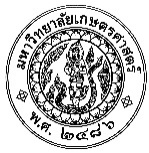 		บันทึกข้อความ(2) ตรวจสอบการใช้งบประมาณแล้ว เลขที่จอง...........................................................งบ.....................................................................รายการ............................................................เบิกครั้งที่..........จำนวนเงิน..........................บาทคงเหลือ.......................................................บาทหน่วยงาน   คณะเศรษฐศาสตร์ ศรีราชาแผนงาน.............................................................. (นางสาววิไลวรรณ  หยงหนู)นักวิชาการเงินและบัญชี……...…/…....…....…/……..…….……(3) เรียน  คณบดี              เพื่อโปรดพิจารณาอนุมัติ (นางสาวปาริฉัตร  เต็งสุวรรณ์)ประธานกรรมการดำเนินงานโครงการหลักสูตรเศรษฐศาสตรบัณฑิต สาขาวิชาเศรษฐศาสตร์ (ภาคพิเศษ)……...…/…....…....…/……..…….……(4) เรียน  คณบดี             เพื่อโปรดพิจารณาอนุมัติ (.........................................................)หัวหน้าภาควิชา......................................……...…/…....…....…/……..…….……(5) เรียน  คณบดี             เพื่อโปรดพิจารณาอนุมัติ (นางสาวสุวรรณา  โพธิอ่อน)หัวหน้าสำนักงานเลขานุการ……...…/…....…....…/……..…….……(6)                 อนุมัติ(ผู้ช่วยศาสตราจารย์ศุภชาติ  สุขารมณ์)คณบดีคณะเศรษฐศาสตร์ ศรีราชา……...…/…....…....…/……..…….……